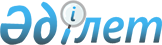 О внесении изменений в решение Жетысайского районного маслихата "О районном бюджете на 2021-2023 годы" от 23 декабря 2020 года № 40-207-VI
					
			С истёкшим сроком
			
			
		
					Решение Жетысайского районного маслихата Туркестанской области от 28 июля 2021 года № 10-65-VII. Зарегистрировано в Министерстве юстиции Республики Казахстан 6 августа 2021 года № 23891. Прекращено действие в связи с истечением срока
      Жетысайский районный маслихат РЕШИЛ:
      1. Внести в решение Жетысайского районного маслихата "О районном бюджете на 2021-2023 годы" от 23 декабря 2020 года № 40-207-VІ (зарегистрированного в Реестре государственной регистрации нормативных правовых актов под № 5994) следующие изменения: 
      пункт 1 изложить в новой редакции:
      "1. Утвердить районный бюджет Жетысайского района на 2021-2023 годы согласно приложениям 1, 2 и 3 соответственно, в том числе на 2021 год в следующих объемах:
      1) доходы – 33 679 524 тысяч тенге:
      налоговые поступления – 2 026 376 тысяч тенге;
      неналоговые поступления – 14 945 тысяч тенге;
      поступления от продажи основного капитала – 40 073 тысяч тенге;
      поступления трансфертов – 31 598 130 тысяч тенге;
      2) затраты – 33 827 511 тысяч тенге;
      3) чистое бюджетное кредитование – 113 111 тысяч тенге:
      бюджетные кредиты – 262 530 тысяч тенге;
      погашение бюджетных кредитов – 149 419 тысяч тенге;
      4) сальдо по операциям с финансовыми активами – 0:
      приобретение финансовых активов – 0;
      поступления от продажи финансовых активов государства – 0; 
      5) дефицит (профицит) бюджета – -261 098 тысяч тенге;
      6) финансирование дефицита (использования профицита) бюджета–261 098 тысяч тенге:
      поступление займов – 262 530 тысяч тенге;
      погашение займов – 149 419 тысяч тенге;
      используемые остатки бюджетных средств – 147 987 тысяч тенге.".
      Приложение 1 к указанному решению изложить в новой редакции согласно приложению к настоящему решению.
      2. Настоящее решение вводится в действие с 1 января 2021 года. Районный бюджет на 2021 год
					© 2012. РГП на ПХВ «Институт законодательства и правовой информации Республики Казахстан» Министерства юстиции Республики Казахстан
				
      Секретарь районного маслихата:

А. Утанов
Приложение к решению
от 28 июля 2021 года
№ 10-65-VIIПриложение 1 к решению
Жетысайского районного
маслихата от 23 декабря
2020 года № 40-207-VІ
Категория
Категория
Наименование
Сумма, тысяч тенге
Класс
Класс
Сумма, тысяч тенге
Подкласс
Подкласс
Сумма, тысяч тенге
1
1
1
1
2
3
1.Доходы
33 679 524
1
Налоговые поступления
2 026 376
01
Подоходный налог
887 122
1
Корпоративный подоходный налог
40 000
2
Индивидуальный подоходный налог
847 122
03
Социальный налог
757 608
1
Социальный налог
757 608
04
Hалоги на собственность
300 242
1
Hалоги на имущество
298 416
3
Земельный налог
0
4
Hалог на транспортные средства
0
5
Единый земельный налог
1 826
05
Внутренние налоги на товары, работы и услуги
56 964
2
Акцизы
20 431
3
Поступления за использование природных и других ресурсов
8 120
4
Сборы за ведение предпринимательской и профессиональной деятельности
28 413
5
Налог на игорный бизнес
0
07
Прочие налоги
35
1
Прочие налоги
35
08
Обязательные платежи, взимаемые за совершение юридически значимых действий и (или) выдачу документов уполномоченными на то государственными органами или должностными лицами
24 405
1
Государственная пошлина
24 405
2
Неналоговые поступления
14 945
01
Доходы от государственной собственности
3 445
1
Поступления части чистого дохода государственных предприятий
130
5
Доходы от аренды имущества, находящегося в государственной собственности
3 215
7
Вознаграждения по кредитам, выданным из государственного бюджета
100
03
Поступления денег от проведения государственных закупок, организуемых государственными учреждениями, финансируемыми из государственного бюджета
500
1
Поступления денег от проведения государственных закупок, организуемых государственными учреждениями, финансируемыми из государственного бюджета
500
04
Штрафы, пени, санкции, взыскания, налагаемые государственными учреждениями, финансируемыми из государственного бюджета, а также содержащимися и финансируемыми из бюджета (сметы расходов) Национального Банка Республики Казахстан 
3 500
1
Штрафы, пени, санкции, взыскания, налагаемые государственными учреждениями, финансируемыми из государственного бюджета, а также содержащимися и финансируемыми из бюджета (сметы расходов) Национального Банка Республики Казахстан, за исключением поступлений от организаций нефтяного сектора 
3 500
06
Прочие неналоговые поступления
7 500
1
Прочие неналоговые поступления
7 500
3
Поступления от продажи основного капитала
40 073
01
Продажа государственного имущества, закрепленного за государственными учреждениями
10 073
1
Продажа государственного имущества, закрепленного за государственными учреждениями
10 073
03
Продажа земли и нематериальных активов
30 000
1
Продажа земли
30 000
4
Поступления трансфертов 
31 598 130
01
Трансферты из нижестоящих органов государственного управления
180
3
Трансферты из бюджетов городов районного значения, сел, поселков, сельских округов
180
02
Трансферты из вышестоящих органов государственного управления
31 597 950
2
Трансферты из областного бюджета
31 597 950
03
Трансферты в областные бюджеты, бюджеты города республиканского значения, столицы
0
1
Взаимоотношения областного бюджета, бюджетов города республиканского значения, столицы с другими областными бюджетами, бюджетами города республиканского значения, столицы
0
Функциональная группа
Функциональная группа
Функциональная группа
Функциональная группа
Функциональная группа
Сумма, тысяч тенге
Функциональная подгруппа Наименование
Функциональная подгруппа Наименование
Функциональная подгруппа Наименование
Функциональная подгруппа Наименование
Сумма, тысяч тенге
Администратор бюджетных программ
Администратор бюджетных программ
Администратор бюджетных программ
Сумма, тысяч тенге
Программа
Программа
Сумма, тысяч тенге
1
1
1
1
2
3
2.Затраты
33 827 511
01
Государственные услуги общего характера
406 167
1
Представительные, исполнительные и другие органы, выполняющие общие функции государственного управления
291 188
112
Аппарат маслихата района (города областного значения)
28 192
001
Услуги по обеспечению деятельности маслихата района (города областного значения)
26 569
003
Капитальные расходы государственного органа
1 623
122
Аппарат акима района (города областного значения)
262 996
001
Услуги по обеспечению деятельности акима района (города областного значения)
148 205
003
Капитальные расходы государственного органа
114 791
123
Проведение мероприятий на текущие расходы по ликвидации последствий чрезвычайных ситуаций социального, природного и техногенного характера, устранению ситуаций, угрожающих политической, экономической и социальной стабильности административно-территориальной единицы, жизни и здоровью людей, общереспубликанского либо международного значения за счет целевых трансфертов из бюджетов областей, городов республиканского значения, столицы
0
2
Финансовая деятельность
3 339
459
Отдел экономики и финансов района (города областного значения)
3 339
003
Проведение оценки имущества в целях налогообложения
3 339
5
Планирование и статистическая деятельность
0
459
Отдел экономики и финансов района (города областного значения)
0
061
Экспертиза и оценка документации по вопросам бюджетных инвестиций и государственно-частного партнерства, в том числе концессии
0
9
Прочие государственные услуги общего характера
111 640
459
Отдел экономики и финансов района (города областного значения)
111 640
001
Услуги по реализации государственной политики в области формирования и развития экономической политики, государственного планирования, исполнения бюджета и управления коммунальной собственностью района (города областного значения)
37 846
015
Капитальные расходы государственного органа
505
113
Целевые текущие трансферты из местных бюджетов
73 289
467
Отдел строительства района (города областного значения)
0
040
Развитие объектов государственных органов
0
02
Оборона
63 321
1
Военные нужды
23 321
122
Аппарат акима района (города областного значения)
23 321
005
Мероприятия в рамках исполнения всеобщей воинской обязанности
23 321
2
Организация работы по чрезвычайным ситуациям
40 000
122
Аппарат акима района (города областного значения)
40 000
006
Предупреждение и ликвидация чрезвычайных ситуаций масштаба района (города областного значения)
40 000
03
Общественный порядок, безопасность, правовая, судебная, уголовно-исполнительная деятельность
39 356
6
Уголовно-исполнительная система
0
451
Отдел занятости и социальных программ района (города областного значения)
0
039
Организация и осуществление социальной адаптации и реабилитации лиц, отбывших уголовные наказания
0
9
Прочие услуги в области общественного порядка и безопасности
39 356
485
Отдел пассажирского транспорта и автомобильных дорог района (города областного значения)
39 356
021
Обеспечение безопасности дорожного движения в населенных пунктах
39 356
06
Социальная помощь и социальное обеспечение
5 304 369
1
Социальное обеспечение
1 588 102
451
Отдел занятости и социальных программ района (города областного значения)
1 588 102
005
Государственная адресная социальная помощь
1 588 102
2
Социальная помощь
3 573 606
451
Отдел занятости и социальных программ района (города областного значения)
3 573 606
002
Программа занятости
2 020 900
004
Оказание социальной помощи на приобретение топлива специалистам здравоохранения, образования, социального обеспечения, культуры, спорта и ветеринарии в сельской местности в соответствии с законодательством Республики Казахстан
35 209
006
Оказание жилищной помощи
37 000
007
Социальная помощь отдельным категориям нуждающихся граждан по решениям местных представительных органов
144 528
010
Материальное обеспечение детей-инвалидов, воспитывающихся и обучающихся на дому
11 436
014
Оказание социальной помощи нуждающимся гражданам на дому
379 149
015
Территориальные центры социального обслуживания пенсионеров и инвалидов
318 392
017
Обеспечение нуждающихся инвалидов обязательными гигиеническими средствами и предоставление услуг специалистами жестового языка, индивидуальными помощниками в соответствии с индивидуальной программой реабилитации инвалида
480 918
023
Обеспечение деятельности центров занятости населения
146 074
9
Прочие услуги в области социальной помощи и социального обеспечения
142 661
451
Отдел занятости и социальных программ района (города областного значения)
142 661
001
Услуги по реализации государственной политики на местном уровне в области обеспечения занятости и реализации социальных программ для населения
86 648
011
Оплата услуг по зачислению, выплате и доставке пособий и других социальных выплат
5 403
021
Капитальные расходы государственного органа
0
050
Обеспечение прав и улучшение качества жизни инвалидов в Республике Казахстан
20 748
067
Капитальные расходы подведомственных государственных учреждений и организаций
15 720
113
Целевые текущие трансферты нижестоящим бюджетам
14 142
07
Жилищно-коммунальное хозяйство
3 125 048
1
Жилищное хозяйство
1 203 318
467
Отдел строительства района (города областного значения)
1 046 730
003
Проектирование и (или) строительство, реконструкция жилья коммунального жилищного фонда
775 239
004
Проектирование, развитие и (или) обустройство инженерно-коммуникационной инфраструктуры
271 491
098
Приобретение жилья коммунального жилищного фонда
0
497
Отдел жилищно-коммунального хозяйства района (города областного значения)
156 588
001
Услуги по реализации государственной политики на местном уровне в области жилищно-коммунального хозяйства
42 574
002
Создание информационных систем
0
003
Капитальные расходы государственного органа
0
004
Изъятие, в том числе путем выкупа земельных участков для государственных надобностей и связанное с этим отчуждение недвижимого имущества
0
005
Организация сохранения государственного жилищного фонда
0
031
Изготовление технических паспортов на объекты кондоминиумов
0
032
Капитальные расходы подведомственных государственных учреждений и организаций
24 103
033
Проектирование, развитие и (или) обустройство инженерно-коммуникационной инфраструктуры
0
049
Проведение энергетического аудита многоквартирных жилых домов
0
070
Возмещение платежей населения по оплате коммунальных услуг в режиме чрезвычайного положения в Республике Казахстан
0
098
Приобретение жилья коммунального жилищного фонда 
0
107
Проведение мероприятий за счет резерва местного исполнительного органа на неотложные затраты
523
113
Целевые текущие трансферты нижестоящим бюджетам
89 388
2
Коммунальное хозяйство
1 458 938
467
Отдел строительства района (города областного значения)
53 111
005
Развитие коммунального хозяйства
0
007
Развитие благоустройства городов и населенных пунктов
3 999
058
Развитие системы водоснабжения и водоотведения в сельских населенных пунктах
49 112
497
Отдел жилищно-коммунального хозяйства района (города областного значения)
1 405 827
016
Функционирование системы водоснабжения и водоотведения
237 907
018
Развитие благоустройства городов и населенных пунктов
500
026
Организация эксплуатации тепловых сетей, находящихся в коммунальной собственности районов (городов областного значения)
24 969
027
Организация эксплуатации сетей газификации, находящихся в коммунальной собственности районов (городов областного значения)
0
028
Развитие коммунального хозяйства
169 559
029
Развитие системы водоснабжения и водоотведения
0
058
Развитие системы водоснабжения и водоотведения в сельских населенных пунктах
972 892
3
Благоустройство населенных пунктов
462 792
497
Отдел жилищно-коммунального хозяйства района (города областного значения)
462 792
025
Освещение улиц в населенных пунктах
108 546
030
Обеспечение санитарии населенных пунктов
23 284
034
Содержание мест захоронений и захоронение безродных
0
035
Благоустройство и озеленение населенных пунктов
330 962
08
Культура, спорт, туризм и информационное пространство
581 957
1
Деятельность в области культуры
227 278
455
Отдел культуры и развития языков района (города областного значения)
227 278
003
Поддержка культурно-досуговой работы
227 278
2
Спорт
114 584
465
Отдел физической культуры и спорта района (города областного значения)
86 584
001
Услуги по реализации государственной политики на местном уровне в сфере физической культуры и спорта
49 667
004
Капитальные расходы государственного органа
1 949
005
Развитие массового спорта и национальных видов спорта
26 568
006
Проведение спортивных соревнований на районном (города областного значения) уровне
2 400
007
Подготовка и участие членов сборных команд района (города областного значения) по различным видам спорта на областных спортивных соревнованиях
6 000
032
Капитальные расходы подведомственных государственных учреждений и организаций
0
467
Отдел строительства района (города областного значения)
28 000
008
Развитие объектов спорта
28 000
3
Информационное пространство
133 606
455
Отдел культуры и развития языков района (города областного значения)
114 106
006
Функционирование районных (городских) библиотек
104 953
007
Развитие государственного языка и других языков народа Казахстана
9 153
456
Отдел внутренней политики района (города областного значения)
19 500
002
Услуги по проведению государственной информационной политики
19 500
9
Прочие услуги по организации культуры, спорта, туризма и информационного пространства
103 794
455
Отдел культуры и развития языков района (города областного значения)
43 442
001
Услуги по реализации государственной политики на местном уровне в области развития языков и культуры
20 665
010
Капитальные расходы государственного органа 
740
032
Капитальные расходы подведомственных государственных учреждений и организаций
22 037
456
Отдел внутренней политики района (города областного значения)
63 047
001
Услуги по реализации государственной политики на местном уровне в области информации, укрепления государственности и формирования социального оптимизма граждан
24 822
003
Реализация мероприятий в сфере молодежной политики
35 969
006
Капитальные расходы государственного органа 
1 264
032
Капитальные расходы подведомственных государственных учреждений и организаций
992
09
Топливно-энергетический комплекс и недропользование
1 076 967
1
Топливо и энергетика
103 416
467
Отдел строительства района (города областного значения)
103 416
009
Развитие теплоэнергетической системы
103 416
9
Прочие услуги в области топливно-энергетического комплекса и недропользования
973 551
497
Отдел жилищно-коммунального хозяйства района (города областного значения)
973 551
038
Развитие газотранспортной системы
973 551
10
Сельское, водное, лесное, рыбное хозяйство, особо охраняемые природные территории, охрана окружающей среды и животного мира, земельные отношения
174 236
1
Сельское хозяйство
24 676
462
Отдел сельского хозяйства района (города областного значения)
24 676
001
Услуги по реализации государственной политики на местном уровне в сфере сельского хозяйства
24 224
006
Капитальные расходы государственного органа 
452
6
Земельные отношения
22 050
463
Отдел земельных отношений района (города областного значения)
22 050
001
Услуги по реализации государственной политики в области регулирования земельных отношений на территории района (города областного значения)
16 858
003
Земельно-хозяйственное устройство населенных пунктов
0
004
Организация работ по зонированию земель
5 192
007
Капитальные расходы государственного органа
0
9
Прочие услуги в области сельского, водного, лесного, рыбного хозяйства, охраны окружающей среды и земельных отношений
127 510
459
Отдел экономики и финансов района (города областного значения)
127 510
099
Реализация мер по оказанию социальной поддержки специалистов
127 510
11
Промышленность, архитектурная, градостроительная и строительная деятельность
58 451
2
Архитектурная, градостроительная и строительная деятельность
58 451
467
Отдел строительства района (города областного значения)
16 246
001
Услуги по реализации государственной политики на местном уровне в области строительства
16 246
017
Капитальные расходы государственного органа 
0
107
Проведение мероприятий за счет резерва местного исполнительного органа на неотложные затраты
0
468
Отдел архитектуры и градостроительства района (города областного значения)
42 205
001
Услуги по реализации государственной политики в области архитектуры и градостроительства на местном уровне 
18 609
033
Разработка схем градостроительного развития территории района и генеральных планов населенных пунктов
23 096
004
Капитальные расходы государственного органа 
500
12
Транспорт и коммуникации
807 651
1
Автомобильный транспорт
744 875
485
Отдел пассажирского транспорта и автомобильных дорог района (города областного значения)
744 875
022
Развитие транспортной инфраструктуры
0
023
Обеспечение функционирования автомобильных дорог
182 330
025
Реализация приоритетных проектов транспортной инфраструктуры
0
045
Капитальный и средний ремонт автомобильных дорог районного значения и улиц населенных пунктов
562 545
9
Прочие услуги в сфере транспорта и коммуникаций
62 776
485
Отдел пассажирского транспорта и автомобильных дорог района (города областного значения)
62 776
001
Услуги по реализации государственной политики на местном уровне в области пассажирского транспорта и автомобильных дорог 
21 292
003
Капитальные расходы государственного органа 
0
Субсидирование пассажирских перевозок по социально значимым городским (сельским), пригородным и внутрирайонным сообщениям
23 267
113
Целевые текущие трансферты нижестоящим бюджетам
18 217
13
Прочие
744 988
3
Поддержка предпринимательской деятельности и защита конкуренции
22 625
469
Отдел предпринимательства района (города областного значения)
22 625
001
Услуги по реализации государственной политики на местном уровне в области развития предпринимательства
22 625
003
Поддержка предпринимательской деятельности
0
004
Капитальные расходы государственного органа
0
9
Прочие
724 383
497
Отдел жилищно-коммунального хозяйства района (города областного значения)
0
043
Реализация мер по содействию экономическому развитию регионов в рамках Программы развития регионов до 2020 года
0
459
Отдел экономики и финансов района (города областного значения)
29 477
008
Разработка или корректировка, а также проведение необходимых экспертиз технико-экономических обоснований местных бюджетных инвестиционных проектов и конкурсных документаций проектов государственно-частного партнерства, концессионных проектов, консультативное сопровождение проектов государственно-частного партнерства и концессионных проектов
0
012
Резерв местного исполнительного органа района (города областного значения) 
29 477
026
Целевые текущие трансферты бюджетам города районного значения, села, поселка, сельского округа на повышение заработной платы отдельных категорий гражданских служащих, работников организаций, содержащихся за счет средств государственного бюджета, работников казенных предприятий в связи с изменением размера минимальной заработной платы
0
464
Отдел образования района (города областного значения)
0
077
 Реализация мероприятий по социальной и инженерной инфраструктуре в сельских населенных пунктах в рамках проекта "Ауыл-Ел бесігі"
0
485
Отдел пассажирского транспорта и автомобильных дорог района (города областного значения)
694 906
052 
Реализация мероприятий по социальной и инженерной инфраструктуре в сельских населенных пунктах в рамках проекта "Ауыл-Ел бесігі"
694 906
Развитие социальной и инженерной инфраструктуры окраин городов 
0
Отдел жилищно-коммунального хозяйства района (города областного значения)
0
Формирование или увеличение уставного капитала юридических лиц
0
14
Обслуживание долга
173
1
Обслуживание долга
173
459
Отдел экономики и финансов района (города областного значения)
173
021
Обслуживание долга местных исполнительных органов по выплате вознаграждений и иных платежей по займам из областного бюджета
173
15
Трансферты
21 442 807
1
Трансферты
21 442 807
459
Отдел экономики и финансов района (города областного значения)
21 442 807
006
Возврат неиспользованных (недоиспользованных) целевых трансфертов
13 420
024
Целевые текущие трансферты из нижестоящего бюджета на компенсацию потерь вышестоящего бюджета в связи с изменением законодательства
21 205 172
038
Субвенции
224 215
049
Возврат трансфертов общего характера в случаях, предусмотренных бюджетным законодательством 
0
054
Возврат сумм неиспользованных (недоиспользованных) целевых трансфертов, выделенных из республиканского бюджета за счет целевого трансферта из Национального фонда Республики Казахстан
0
3. Чистое бюджетное кредитование
113 111
Функциональная группа
Функциональная группа
Функциональная группа
Функциональная группа
Функциональная группа
Сумма, тысяч тенге
Функциональная подгруппа Наименование
Функциональная подгруппа Наименование
Функциональная подгруппа Наименование
Функциональная подгруппа Наименование
Сумма, тысяч тенге
Администратор бюджетных программ
Администратор бюджетных программ
Администратор бюджетных программ
Сумма, тысяч тенге
Программа
Программа
Сумма, тысяч тенге
1
1
1
1
2
3
Бюджетные кредиты
262 530
10
Сельское, водное, лесное, рыбное хозяйство, особо охраняемые природные территории, охрана окружающей среды и животного мира, земельные отношения
262 530
01
Сельское хозяйство
262 530
459
Отдел экономики и финансов района (города областного значения)
262 530
018
Бюджетные кредиты для реализации мер социальной поддержки специалистов
262 530
Категория
Категория
Наименование
Сумма, тысяч тенге
Класс
Класс
Сумма, тысяч тенге
Подкласс
Подкласс
Сумма, тысяч тенге
1
1
1
1
2
3
Погашение бюджетных кредитов
149 419
5
Погашение бюджетных кредитов
149 419
01
Погашение бюджетных кредитов
149 419
1
1
Погашение бюджетных кредитов, выданных из государственного бюджета
149 419
4. Сальдо по операциям с финансовыми активами
0
Приобретение финансовых активов
0
Поступления от продажи финансовых активов государства
0
5. Дефицит (профицит) бюджета
-261 098
6. Финансирование дефицита (использования профицита) бюджета
261 098
Категория
Категория
Наименование
Сумма, тысяч тенге
Класс
Класс
Сумма, тысяч тенге
Подкласс
Подкласс
Сумма, тысяч тенге
1
1
1
1
2
3
Поступление займов
262 530
7
Поступления займов
262 530
1
Внутренние государственные займы
262 530
2
2
Договоры займа
262 530
Функциональная группа
Функциональная группа
Функциональная группа
Функциональная группа
Функциональная группа
Сумма, тысяч тенге
Функциональная подгруппа Наименование
Функциональная подгруппа Наименование
Функциональная подгруппа Наименование
Функциональная подгруппа Наименование
Сумма, тысяч тенге
Администратор бюджетных программ
Администратор бюджетных программ
Администратор бюджетных программ
Сумма, тысяч тенге
Программа
Программа
Сумма, тысяч тенге
1
1
1
1
2
3
Погашение займов
149 419
16
Погашение займов
149 419
1
Погашение займов
149 419
459
Отдел экономики и финансов района (города областного значения)
149 419
005
Погашение долга местного исполнительного органа перед вышестоящим бюджетом
149 419
022
Возврат неиспользованных бюджетных кредитов, выданных из местного бюджета
0
Категория
Категория
Наименование
Сумма, тысяч тенге
Класс
Класс
Сумма, тысяч тенге
Подкласс
Подкласс
Сумма, тысяч тенге
1
1
1
1
2
3
Используемые остатки бюджетных средств
147 987
8
Используемые остатки бюджетных средств
147 987
01
Остатки бюджетных средств
147 987
1
1
Свободные остатки бюджетных средств
147 987